ΘΕΜΑ: «Υπόμνημα της Σ.Ε.Σ.Σ.Ε. για τη λειτουργία του Κτηματολογίου/Κτηματολογικών Γραφείων»Αγαπητοί Συνάδελφοι,Σας διαβιβάζουμε συνημμένα, για να λάβετε γνώση, το υπ’ αριθμ. πρωτ. 55/9-2-2022 έγγραφο της Συντονιστικής Επιτροπής προς τον αρμόδιο Υφυπουργό για τις Τηλεπικοινωνίες & το Κτηματολόγιο, κ. Θεόδωρο Λιβάνιο, με θέμα τη λειτουργία του Κτηματολογίου και τα καθημερινά προβλήματα που παρουσιάζονται στις συναλλαγές των συμβολαιογράφων με τα Κτηματολογικά Γραφεία. Με τιμήΟ ΠρόεδροςΓεώργιος Ρούσκας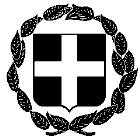        ΑΝΑΚΟΙΝΩΣΗΕΛΛΗΝΙΚΗ ΔΗΜΟΚΡΑΤΙΑΑθήνα, 9 Φεβρουαρίου 2022ΥΠΟΥΡΓΕΙΟ ΔΙΚΑΙΟΣΥΝΗΣΣΥΝΤΟΝΙΣΤΙΚΗ ΕΠΙΤΡΟΠΗ ΣΥΜΒΟΛΑΙΟΓΡΑΦΙΚΩΝΣΥΛΛΟΓΩΝ ΕΛΛΑΔΟΣ-----------Αριθμ. πρωτ. 57Ταχ.Δ/νση    : Γ. Γενναδίου 4 - Τ.Κ.106 78, ΑθήναΤηλέφωνα    : 210-3307450,60,70,80,90FAX               : 210-3848335E-mail           : notaries@notariat.grΠληρ/ριες     : Θεόδωρος ΧαλκίδηςΠρος Όλους τους συμβολαιογράφους της χώρας